РОССИЙСКАЯ ФЕДЕРАЦИЯРЕСПУБЛИКА  КАРЕЛИЯ СОВЕТ СУОЯРВСКОГО МУНИЦИПАЛЬНОГО ОКРУГА  VII  сессия                                                                                                       I  созывРЕШЕНИЕ28.12.2022                                                                                                             №  84Об установлении границ территориального общественного самоуправления «СтройДвор»	Рассмотрев обращение инициативной группы об установлении границ территории создаваемого территориального общественного самоуправления (ТОС) «СтройДвор» в Суоярвском муниципальном округе, руководствуясь Федеральным  законом от 6 октября 2003 года № 131-ФЗ «Об  общих принципах организации местного самоуправления в Российской Федерации», решением Совета Суоярвского городского поселения от 29.11.2017 г. N 17 "О Положении о территориальном общественном самоуправлении в Суоярвском городском поселении", на основании статьи 16 Устава Суоярвского муниципального округа Совет Суоярвского муниципального округа РЕШИЛ:1. Установить границы территории ТОС «СтройДвор» согласно приложению.2. Разместить настоящее решение на официальном сайте Суоярвского муниципального округа в информационно-телекоммуникационной сети «Интернет». 3. Решение вступает в силу со дня его подписания.           4. Контроль за исполнением настоящего решения возложить на заместителя главы администрации Окрукову Л.А.Председатель СоветаСуоярвского муниципального округа			                     Н.В. ВасенинаГлава Суоярвского муниципального округа			          Р.В. ПетровПриложение к решению VII сессии I созыва
Совета Суоярвского муниципального округа
от 28.12.2022г. № 84
Описание границ территории территориального общественного самоуправления «СтройДвор»
ТОС «СтройДвор» осуществляет свою деятельность в следующих границах:Республика Карелия, Суоярвский муниципальный округ, г. Суоярви, ул. Ленина, территория жилого дома №35, включая проезды к дому с улицы Ленина и дворовой проезд дома № 35 по ул. ЛенинаВсего жилых домов: 1 жилой дом.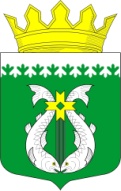 